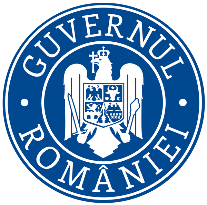 	 Ministerul Mediului, Apelor și Pădurilor                Agenţia Naţională pentru Protecţia MediuluiNrDecizia etapei de încadrareProiect    Ca urmare a solicitării de emitere a acordului de mediu adresate de S.C. DISTRIBUŢIE ENERGIE OLTENIA S.A. cu sediul în municipiul Craiova, str. Calea Severinului, nr.97, judeţul Dolj, prin  S.C. ELMEROM S.R.L. cu sediul în municipiul Drobeta Turnu Severin, str. Traian, nr.117, județul Mehedinți înregistrată la APM Mehedinţi  cu nr. 1605  din 07.02.2020 și a completărilor înregistrate la APM Mehedinți cu nr.5884 din 05.06.2020, în baza Legii nr. 292/2018 privind evaluarea impactului anumitor proiecte publice şi private asupra mediului şi a Ordonanţei de urgenţă a Guvernului nr. 57/2007 privind regimul ariilor naturale protejate, conservarea habitatelor naturale, a florei şi faunei sălbatice, aprobată cu modificări şi completări prin Legea nr. 49/2011, cu modificările şi completările ulterioare, autoritatea competentă pentru protecţia mediului APM Mehedinţi  decide, ca urmare a consultărilor desfăşurate în cadrul şedinţei Comisiei de analiză tehnică  din data de 11.06.2020 că proiectul “Extindere rețea electrică joasă tensiune zona Pârâul Băran, Sat Șimian, comuna Șimian, judeţul Mehedinţi“ propus a fi amplasat în extravilanul localității Șimian, comuna Șimian, judeţul Mehedinţi;    - nu se supune evaluării impactului asupra mediului.    Justificarea prezentei decizii:    I. Motivele pe baza cărora s-a stabilit necesitatea neefectuării evaluării impactului asupra mediului sunt următoarele: Proiectul se încadrează în prevederile Legii nr.292/2018 privind evaluarea impactului anumitor proiecte publice şi private asupra mediului, anexa nr. 2, pct. 13 a) - “orice modificări sau extinderi, altele decât cele prevăzute la pct.24 din anexa nr.1 ale proiectelor prevazute în anexa 1 sau în prezenta anexă, deja autorizate, executate sau în curs de a fi executate, care pot avea efecte semnificative negative asupra mediului”1. Caracteristicile proiectului:  a) dimensiunea şi concepția întregului proiect: proiectul este unul de mici dimensiuni, terenul pe care se va realiza investiţia aparţine domeniului public, cu destinația rigole, trotuare și rețele edilitare.Primăria Șimian a concesionat teren în zona Pârâului Băran, către persoane fizice în vederea construirii de către acestea a unor case de vacanță – case ce trebuie alimentate  AGENŢIA PENTRU PROTECŢIA MEDIULUI MEHEDINŢIStr. Băile Romane, nr. 3, Drobeta Turnu Severin, Cod 220234Tel : 0040252/320396 Fax : 0040252/306018,e-mail: office@apmmh.anpm.roOperator de date cu caracter personal, conform Regulamentului (UE) 2016/679cu energie electrică.Lucrările propuse sunt următoarele: se va extinde LEA j.t. aerian de la stâlpul nr.20 existent – pe 7 stâlpi montați până la consumatorul Miclău Rebeca. Se vor utiliza 6 stâlpi din beton de tip SE10 montați în fundație turnată și un stâlp de tip SE4 montat în fundație burată. Pe stâlpii de beton, se va poza rețeaua de distribuție, realizată cu conductor torsadat de tip T2X OL-AL95mmp+3x95mmp. Susținerea conductorului torsadat pe stâlpi se va face cu legături de susținere în aliniament și colt, legături de întindere în aliniament și colt și legături terminale. Lungimea extinderii LEA va fi de 0,29km.Rețeaua proiectată se va amplasa pe partea dreaptă a drumului comunal în direcția de mers de la stâlpul nr.20 spre consumatorul Miclău Rodica. Rețeua nu traversează pârâul Băran, dar merge paralel cu fluviul Dunărea – fiind despărțită de acesta doar de drumul comunal. Se vor proiecta două prize de pământ artificiale de 10 ohmi, pentru protecția oamenilor și animalelor , la punerea accidental la pământ a rețelei. Se va monta câte o priză la stâlpii nr.3 și 7. Se vor lega la aceste prize și la armătura stâlpului - toate elementele metalice de pe stâlpi care nu se află sub tensiune dar care pot ajunge accidental. Se vor  efectua lucrări de asigurarea protecției împotriva descărcărilor electrice prin montarea descărcătorilor de joasă tensiune la stâlpul 3. Se vor efectua lucrări pentru asigurarea protecției împotriva electrocutărilor, prin montarea DSF-urilor la stâlpul nr.7. Proiectul impune o miniorganizare de șantier ce va consta în zone de depozitare a sculelor, de amplasare a echipamentelor de lucru, amenajare și dotare cu spații de servit masa și locații pentru dormit, delimitarea și semnalizarea zonelor de lucru.  c) cumularea cu alte proiecte: nu este cazul;  d)utilizarea resurselor naturale, în special a solului, a terenurilor, a apei şi a biodivesităţii: se folosesc agregate minerale, ciment, apă, combustibili  pentru utilaje, achiziționate de la firme autorizate;  e)cantitate și tipurile de deșeuri generate/gestionate: - proiectul va genera deşeuri  fără caracter periculos  în etapa de execuţie, deşeuri din construcţii, deșeuri menajere şi resturi de componente electrice – în cantități mici.f)poluarea și alte efecte negative: AER: pe perioada execuţiei lucrărilor de construcţii, sursele de poluare a aerului atmosferic sunt reprezentate de:utilajele/echipamentele cu care se execută lucrările prevăzute prin proiect – emisii specifice arderilor motoarelor cu combustie internă;pe perioada de funcţionare – nu este cazul.APĂ: pe perioada de realizare a obiectivului de investiţii există posibilitatea apariţiei poluării accidentale datorită utilajelor/maşinilor prost întreţinute şi a lucrărilor ce se realizează.  AGENŢIA PENTRU PROTECŢIA MEDIULUI MEHEDINŢIStr. Băile Romane, nr. 3, Drobeta Turnu Severin, Cod 220234Tel : 0040252/320396 Fax : 0040252/306018,e-mail: office@apmmh.anpm.roOperator de date cu caracter personal, conform Regulamentului (UE) 2016/679pe perioada de funcţionare – nu este cazul; SOL: în timpul perioadei de execuţie, solul ar putea fi poluat fie local, fie pe zone restrânse cu poluanţi de natura produselor petroliere sau uleiurilor minerale provenite de la utilajele de execuţie,pe perioada de funcţionare – nu este cazul ;ZGOMOT:zgomotul și alte surse de disconfort pot apărea de la utilaje în timpul executării proiectului; g)riscurile de accidente majore și/sau dezastre relevante pentru proiectul în cauză, inclusiv cele cauzate de schimbările climatice, conform informațiilor:   nu se vor utiliza substanţe periculoase, tehnologia nu prezintă risc de accidente majore.Datorită dimensiunilor proiectului nu se vor degaja cantități notabile de gaze cu efect de seră;h)riscurile pentru sănătatea umană: la faza de implementare a proiectului nu sunt identificate riscuri pentru sănătatea umană. 3. Amplasarea proiectului:a). utilizarea actuală și aprobată a terenurilor: terenul pe care se va implementa proiectul este situat în extravilanul localității Șimian - domeniu public;b). bogăția, disponibilitatea, calitatea și capacitatea de regenerare relative ale resurselor naturale (inclusiv solul, terenurile, apa și biodiversitatea) din zonă și din subteranul acesteia –   proiectul va utiliza în cantităţi limitate - combustibili  pentru utilaje,  agregate minerale, etc. - în etapa de realizare a proiectului;c). capacitatea de absorbţie a mediului natural: nu este cazul; 1.zone umede, zone riverane, guri ale râurilor: este în apropierea fluviului Dunărea și a pârâului Băran.2.zone costiere și mediul marin: nu este cazul;3.zonele montane și forestiere: nu este cazul;4.arii naturale protejate de interes național, comunitar, internațional: amplasamentul pe care urmează să se realizeze proiectul se află situat în afara oricărei arii naturale protejate – conform punctului de vedere nr.74/11.02.2020 al biroului Calitatea Factorilor de Mediu din cadrul Agenției pentru Protecția Mediului Mehedinți;    5.zone clasificate sau protejate conform legislației în vigoare: nu este cazul;6.zonele în care au existat deja cazuri de nerespectare a standardelor de calitate a mediului prevăzute de legislația națională și la nivelul Uniunii Europene și relevante pentru proiect sau în care se consideră că există astfel de cazuri: nu este cazul.7.zonele cu o densitate mare a populației: lucrările se vor realiza într-o zonă   slab locuită ;8.peisajele și situri importante din punct de vedere istoric, cultural sau arheologic: pentru investiţia ce urmează a se realiza s-a obținut  avizul nr.16/Z/02.03.2020 Direcţiei pentru Cultură Mehedinţi – conform punctului de vedere al acestei instituţii transmis electronic în data de 14.02.2020, întrucât traseul rețelei parcurge zona de protecție a sitului arheologic "Brazda lui Novac".                                  AGENŢIA PENTRU PROTECŢIA MEDIULUI MEHEDINŢI                                           Str. Băile Romane, nr. 3, Drobeta Turnu Severin, Cod 220234	        Tel : 0040252/320396 Fax : 0040252/306018,e-mail: office@apmmh.anpm.ro                           Operator de date cu caracter personal, conform Regulamentului (UE) 2016/6794.Tipurile și caracteristicile impactului potențial:a). importanța și extinderea spațială a impactului: proiectul va avea impact local, numai în zona de lucru,  în perioada de execuție ;b). natura impactului: la faza de execuție sursele de poluare vor avea un impact minor asupra aerului din cauza emisiilor de poluanți specifici gazelor de eșapament rezultate de la utilajele cu care se vor executa operațiile și de la vehiculele pentru transportul materialelor, de asemenea la faza de execuție a proiectului, impactul asupra factorului de mediu sol/subsol şi apă - poate fi unul minor dacă se produc poluări cu produse petroliere provenite de la utilaje, stocarea necontrolată a deșeurilor, etc;la implementarea proiectului sursele potențiale de zgomot sunt lucrările propriuzise de realizare a investiţiei, transportul materialelor;c). natura transfrontieră a impactului – nu este cazul;d).intensitatea şi complexitatea impactului –în faza de realizare a proiectului, impactul este scăzut în cazul în care se respectă toate condiţiile de realizare ale acestuia;e). probabilitatea impactului – redusă, numai pe perioada de execuţie;f). debutul, durata, frecvenţa şi reversibilitatea preconizate ale impactului – durata aproximativă a implementării proiectului și implicit a impactului asupra mediului este evaluată la aproximativ o lună de zile (8 muncitori);g). cumularea impactului cu impactul altor proiecte existente și/sau aprobate: nu este cazul;h).posibilitatea de reducere efectivă a impactului: se vor respecta condiţiile de realizare impuse prin prezentul act.fost observații din partea publicului.    II. Motivele pe baza cărora s-a stabilit necesitatea neefectuării evaluării adecvate sunt următoarele:proiectul nu intră sub incidenţa art.28 din O.U.G. nr.57/2007 privind regimul ariilor naturale protejate, conservarea habitatelor naturale, a florei şi faunei sălbatice, aprobată prin Legea nr.49/2011, cu modificările şi completările ulterioare  - conform punctului de vedere nr.74/11.02.2020, emis de Biroul Calitatea Factorilor de Mediu din cadrul Agenţiei pentru Protecţia Mediului Mehedinţi – lucrările urmând a fi realizate în afara oricărei arii natural protejate.      III. Motivele pe baza cărora s-a stabilit necesitatea neefectuării evaluării impactului asupra corpurilor de apă – punct de vedere emis de S.G.A. Mehedinţi în data de 27.02.2020 și aviz de gospodărire a apelor nr.19 din 05.06.2020 emis de A.N.A.R. – S.G.A. Mehedinți – înregistrat la A.P.M. Mehedinți cu nr.5884 din 05.06.2020.                                  AGENŢIA PENTRU PROTECŢIA MEDIULUI MEHEDINŢI                                           Str. Băile Romane, nr. 3, Drobeta Turnu Severin, Cod 220234	        Tel : 0040252/320396 Fax : 0040252/306018,e-mail: office@apmmh.anpm.ro                           Operator de date cu caracter personal, conform Regulamentului (UE) 2016/679Realizarea acestui proiect se va face cu respectarea următoarelor condiții :a). pentru factorul de mediu apă:-în perioada de execuţie a proiectului se va delimita foarte bine zona de lucru şi se va evita ocuparea, suplimentarea sau lărgirea frontului de lucru în afara amplasamentului în vederea limitării riscului de poluare a solului și a apei;  este necesară o minimă organizare de șantier ce se va realiza în interiorul amplsamentului;-  apa potabilă pentru muncitori va fi  procurată din surse controlate iar grupurile sanitare vor fi asigurate de o toaletă ecologică; -se vor regăsi pe amplsament produse absorbante ce se vor folosi în cazul unor poluări accidentale;- pentru acest proiect s-a obținut adresa nr.37253 din 28.03.2020 emisă de S.P.E.E.H. Hidroelectrica S.A. și aviz favorabil nr.226/2020 al acestei instituții;- lucrările se vor executa numai pe terenuri reglementate din punct de vedere juridic;- este interzisă aruncarea oricărui material/materie primă/deșeu în albia pârâului Băran sau a fluviului Dunărea precum și spălarea utilajelor în cursurile de apă din proximitate;- titularul va adduce la cunoștința A.B.A. Jiu – S.G.A. Mehedinți data începerii execuției lucrărilor cu 10 zile înainte de aceasta;- pe parcursul execuției lucrărilor, beneficiarul și constructorul vor permite în caz de necessitate accesul și intervenția A.B.A. Jiu – S.G.A. Mehedinți pentru executarea unor lucrări sau acțiuni necesare în caz de inundații, poluări accidentale sau alte situații specific cursurilor de ape;- lucrările proiectate se vor corela fucnțional sub aspect hidrotehnic cu lucrările existente, executate în zonă, după caz;- la punerea în fucnțiune a lucrărilor, beneficiarul va solicita autorizație de gospodărire a apelor;- lucrările se vor executa pe cât posibil în perioadele cu cel mai scăzut nivel al Dunării respective pârâului Băran;b). pentru factorul de mediu aer:-la implementarea proiectului se vor folosi utilaje periodic verificate tehnic, de generație recentă, dotate  cu sisteme catalitice de reducere a poluanților;-transportul de materiale se va face numai pe căile de acces existente;-adaptarea  vitezei de circulație în raport cu tipul de drum; -măsuri pentru reducerea emisiilor de noxe toxice prin: menținerea utilajelor şi mijloacelor de transport în stare tehnică corespunzătoare;-pentru realizarea investiției se vor utiliza doar căile de acces existente iar transportul materialelor se va face respectându-se graficul de lucrări în sensul limitării traseului, a vitezei de deplasare şi programului de lucru în scopul evitării creeării de  disconfort locuitorilor din zonă;-se vor regăsi pe amplsament produse absorbante ce se vor folosi în cazul unor poluări accidentale; nu se vor bloca căile de acces în zonă cu materii AGENŢIA PENTRU PROTECŢIA MEDIULUI MEHEDINŢIStr. Băile Romane, nr. 3, Drobeta Turnu Severin, Cod 220234Tel : 0040252/320396 Fax : 0040252/306018, e-mail: office@apmmh.anpm.roOperator de date cu caracter personal, conform Regulamentului (UE) 2016/679prime/materiale/utilaje, se vor umecta căile de acces în vederea evitării formării particulelor în suspensie; c). pentru factorul de mediu sol:-în perioada de execuție a investiției pot apărea accidental poluări ale solului prin  pierderea de carburanți, uleiuri/combustibili de la utilajele folosite, fapt pentru care se vor lua măsuri de asigurare a substanțelor absorbante pe amplasament; oriceschimb de ulei/piese/reparaţii/spălarea/alimentarea cu combustibil  a utilajelor şi autovehiculelor în incinta amplasamentului este interzisă – aceste operaţiuni – în cazul în care se impun- se vor realiza doar în locuri special amenajate la societăţile autorizate in acest sens;- este interzisă schimbarea destinației terenului;- după terminarea lucrărilor-terenul se va aduce la starea inițială;d).pentru factorul de mediu zgomot: -investiția se va realiza doar in timpul zilei fără a se creea disconfort fonic  locuitorilor din zonă; se vor folosi doar căile de acces existente iar tonajul și viteza de deplasare a utilajelor se va adapta tipului de drum folosit; e). gospodărirea deșeurilor rezultate pe amplasament:-deşeurile menajere vor fi depozitate controlat, în locuri bine stabilite şi amenajate corespunzător prevederilor în vigoare şi a unei depozitări temporare în pubele închise destinate fiecărui tip de deşeu în parte; depozitarea deșeurilor se va organiza cât mai departe de albiile fluviului Dunărea și a pârâului Băran;-deșeurile vor fi ridicate zilnic și transportate la sediul societății; -după executarea lucrărilor de investiţii zonele afectate vor fi renaturalizate; este interzis să se abandoneze orice tip de deşeu (menajer şi din construcţie) materie primă /componente necesare extinderii  liniei electrice pe amplasament sau în vecinătatea acestuia după executarea lucrărilor.    Prezenta decizie este valabilă pe toată perioada de realizare a proiectului, iar în situaţia în care intervin elemente noi, necunoscute la data emiterii prezentei decizii, sau se modifică condiţiile care au stat la baza emiterii acesteia, titularul proiectului are obligaţia de a notifica autoritatea competentă emitentă.La finalizarea lucrărilor se va notifica Agenţia pentru Protecţia Mediului Mehedinţi - în vederea verificării realizării proiectului în conformitate cu cerinţele legale şi cu condiţiile din prezentul act şi întocmirii procesului verbal de constatare a respectării tuturor condiţiilor impuse, proces-verbal care va face parte din procesul-verbal de recepţie la terminarea lucrărilor.Orice persoană care face parte din publicul interesat şi care se consideră vătămată într-un drept al său ori într-un interes legitim se poate adresa instanţei de contencios administrativ competente pentru a ataca, din punct de vedere procedural sau substanţial, actele, deciziile ori omisiunile autorităţii publice competente care fac obiectul participării publicului, inclusiv aprobarea de dezvoltare, potrivit prevederilor Legii  AGENŢIA PENTRU PROTECŢIA MEDIULUI MEHEDINŢIStr. Băile Romane, nr. 3, Drobeta Turnu Severin, Cod 220234Tel : 0040252/320396 Fax : 0040252/306018,e-mail: office@apmmh.anpm.roOperator de date cu caracter personal, conform Regulamentului (UE) 2016/679contenciosului administrativ nr. 554/2004, cu modificările şi completările ulterioare.    Se poate adresa instanţei de contencios administrativ competente şi orice organizaţie neguvernamentală care îndeplineşte condiţiile prevăzute la art. 2 din Legea nr. 292/2018 privind evaluarea impactului anumitor proiecte publice şi private asupra mediului, considerându-se că acestea sunt vătămate într-un drept al lor sau într-un interes legitim.    Actele sau omisiunile autorităţii publice competente care fac obiectul participării publicului se atacă în instanţă odată cu decizia etapei de încadrare, cu acordul de mediu ori, după caz, cu decizia de respingere a solicitării de emitere a acordului de mediu, respectiv cu aprobarea de dezvoltare sau, după caz, cu decizia de respingere a solicitării aprobării de dezvoltare.    Înainte de a se adresa instanţei de contencios administrativ competente, persoanele prevăzute la art. 21 din Legea nr.292/2018 privind evaluarea impactului anumitor proiecte publice şi private asupra mediului au obligaţia să solicite autorităţii publice emitente a deciziei prevăzute la art. 21 alin. (3) sau autorităţii ierarhic superioare revocarea, în tot sau în parte, a respectivei decizii. Solicitarea trebuie înregistrată în termen de 30 de zile de la data aducerii la cunoştinţa publicului a deciziei.    Autoritatea publică emitentă are obligaţia de a răspunde la plângerea prealabilă prevăzută la art. 22 alin. (1) în termen de 30 de zile de la data înregistrării acesteia la acea autoritate.    Procedura de soluţionare a plângerii prealabile prevăzută la art. 22 alin. (1) este gratuită şi trebuie să fie echitabilă, rapidă şi corectă.    Prezenta decizie poate fi contestată în conformitate cu prevederile Legii nr. 292/2018 privind evaluarea impactului anumitor proiecte publice şi private asupra mediului şi ale Legii nr. 554/2004, cu modificările şi completările ulterioare.                                                   p.Director Executiv,                                              Constantin Viorel VIȘAN    Şef serviciu A.A.A.,                                   		                 Întocmit,Dragoș Nicolae TARNIȚĂ                                                        Amalia EPURAN       AGENŢIA PENTRU PROTECŢIA MEDIULUI MEHEDINŢIStr. Băile Romane, nr. 3, Drobeta Turnu Severin, Cod 220234Tel : 0040252/320396 Fax : 0040252/306018,e-mail: office@apmmh.anpm.roOperator de date cu caracter personal, conform Regulamentului (UE) 2016/679Agenţia pentru Protecţia Mediului Mehedinţi